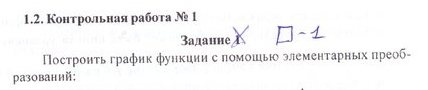 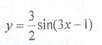 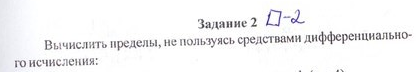 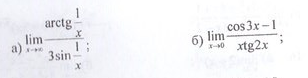 контрольная работа №2Задание: Используя метод интегрирования по частям, найти интегралы: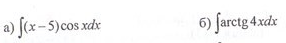 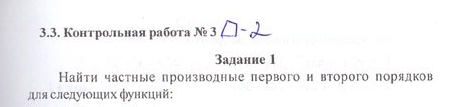 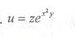 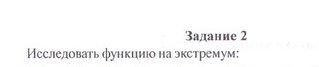 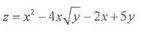 Контрольная работа №4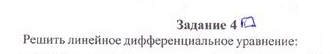 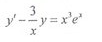 